МАУ "РЕДАКЦИЯ ГАЗЕТЫ "ВЕСТИ"Светофор, фонтан и ТОСы11.10.2023На центральном перекрестке Партизанска заменены секции светофора, «попавшего в аварию» в августе этого года.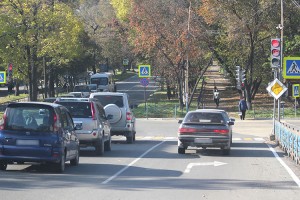 Как рассказал директор ООО «Антураж» Геннадий Захаров, сотрудники компании установили две новые секции с таймерами, которые изготовлены на заводе в Москве и полностью идентичны устройствам, находящимся в эксплуатации на перекрестке Ленинская – Садовая. Новые секции уже синхронизированы со всей светофорной группой главного городского перекрестка, и в планах муниципалитета – обновить ее полностью.
По-новому прикреплен к опоре и сам прибор-регулировщик. Его элементы теперь находятся за пределами проезжей части, поэтому меньше риск того, что они вновь могут быть повреждены автотранспортом, особенно со значительными высотными габаритами. В настоящее время работники «Антуража» проверяют систему уличного освещения и меняют перегоревшие лампы в светильниках. В городском парке начали демонтировать и убирать на зимнее хранение элементы фонтана, которые в холодное время года должны находиться при постоянной плюсовой температуре. Весной детали установят на прежнее место.
И это не единственные работы, которые в последнее время выполняла компания «Антураж» по прямым договорам с администрацией Партизанского городского округа. В частности, ранее был оборудован пешеходный переход на улице Аллилуева, установлены новые дорожные знаки в городе. Но в основном в этом году занимались срочными восстановительными работами.
В августе после разгула стихии отремонтировали 24-метровый мост через реку Постышевку по дороге в Наречное. Также компания привела в порядок мосты на улицах Уральской и Герцена в Партизанске и четыре мостовых сооружения в Авангарде.
Работает «Антураж» и с территориальными общественными самоуправлениями. Практическую реализацию своих проектов предприятию доверили участники ТОС «Лазурный» и «Несвоевка». До конца года рабочие установят крытую тренажерную площадку между многоквартирными домами №1 и 2 по улице Тепличной и превратят в «Сквер встреч» место остановки городского автобуса на въезде в Несвоевку. Там оборудуют карман для общественного транспорта, установят автобусный павильон. Рядом углубят и почистят русло ручья, сделают насыпь, у которой разобьют большую клумбу и разместят скамейки и урны.Антон СУХАРЬ.
Фото авторhttps://partizansk-vesti.ru/blagoustrojstvo-2/svetofor-fontan-i-tosy/